       Sted: Greveskogen	Høyde J (Alle)       Dato: 2. juni 2022	Stevne: VestfoldkarusellenO	= Gyldig hopp	SH = StarthøydeX 	= Ugyldig hopp	Res = Resultat-	= Ikke hoppet	Pl = Plassering   Navn (Skriv tydelig)   Navn (Skriv tydelig)   Klubb   Klubb   År   ÅrKlasseKlasseSHSHSHSHSH95959595100100100100105105105105110110110110115115115115120120120120125125125125130130130130135135135135138138138138ResResPlPl TFIK TFIK20102010J12J12DNSDNS TFIK TFIK20102010J12J129500000xxxx115115  1 Nøtterøy IF Nøtterøy IF20102010J12J12100000x0xxxx115115  2 Runar Runar20092009J13J13DNSDNSSem IFSem IF20092009J13J13110000xxxx120120  5 Runar ILRunar IL20092009J13J1311000x00xx--125125  2?TFIKTFIK20092009J13J1310000xx00xxxx110110  7TFIKTFIK20092009J13J1310000000x0xxxx125125  3?TFIKTFIK20092009J13J1310000x0000xxxx1251254?Nøtterøy IFNøtterøy IF20092009J13J1310000X0X0xxxx1151156 Botne SK Botne SK20092009J13J13110000x0x0xx00xx--135135  1Botne SKBotne SKJ14J14120000xx--130130  1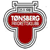 